PRIMARIA GIUBEGASTAREA CIVILANr. 4175 din 24.08.2017PUBLICAȚIEAstăzi , 24.08.2017 a fost înregistrată declarația de căsătorie a d-lui TUDORNICUȘOR, in vârstă de 49 ani , cu domiciliul in Sat. Giubega (Com. Giubega) str. ALEEA MORII, NR. 23 Jud. Dolj si a d-rei FOTA CORNELIA,în vârstă de 42 ani , cu domiciliul in Sat. Giubega (Com. Giubega) NR. 950, Județul Dolj.În temeiul art.285 din Codul Civil , orice persoana poate face opunere la aceasta căsătorie , dacă are cunoștință de existența unor piedici legale ori dacă alte cerințe ale legii nu sunt îndeplinite.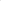 Opunerea la căsătorie se va face in scris cu arătarea dovezilor care se întemeiază , în termen de 10 zile de la data afișării publicației.Ofițer de stare civilă,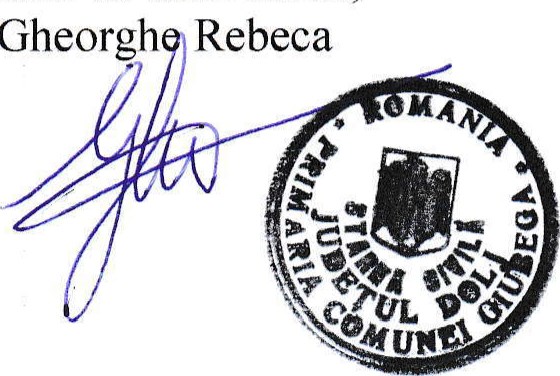 